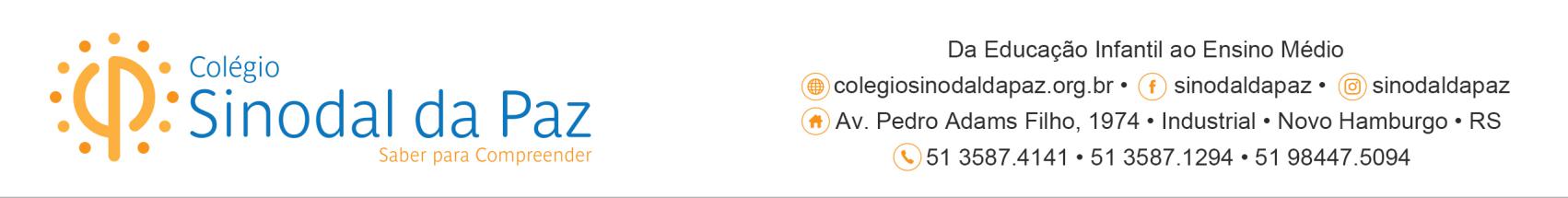 1 mochila com tamanho adequado e de fácil manuseio pelo estudante, que deverá conter diariamente:1 garrafa de água identificada.Agenda escolar com os dados preenchidos pela família (agenda fornecida no início do ano letivo).Kit higiene (escova de dente, creme dentar e toalha).Uma muda de roupa extra e um tênis, identificados.Lancheira, contendo guardanapo (TRAZER TODOS OS DIAS).Uniforme completo (USO OBRIGATÓRIO).1 caixa de giz de cera (curto, mínimo 12 cores)1 caixa de lápis de cor (mínimo 12 lápis)1 jogo de canetas hidrocores (ponta grossa,12 cores)1 tubos de cola (90g)1 tesoura sem ponta1 caixa de cola colorida1 pacote de folhas colorida A4 (color 7)100 folhas de desenho1 bloco de folhas A31 bloco de folhas A3 colorido2 potes de tinta acrílica1 caneta PoscaTinta aquarela2 canetas de retroprojetor1 brinquedo de praia1 jogo pedagógico (observar a faixa etária)1 livro de história (observar a faixa etária)3 caixas de massa de modelar2 potes grande de tinta têmpera1 colher de pau (utensílio de cozinha)2 peneiras de tamanhos diferentes1 conta-gotas.1 pacote de grampo de roupa de madeira2 corantes alimentícios1 concha (utensilio de cozinha)1 lixa de construção1 brinquedo para a sala de aula1 panela pequena velha (utensilio de cozinha)1 saco de areia colorida1 pote de plástico com tampa de spray (borrifador)1 avental de plástico Os utensílios de cozinha podem ser usados, porém deverão estar em bom estado.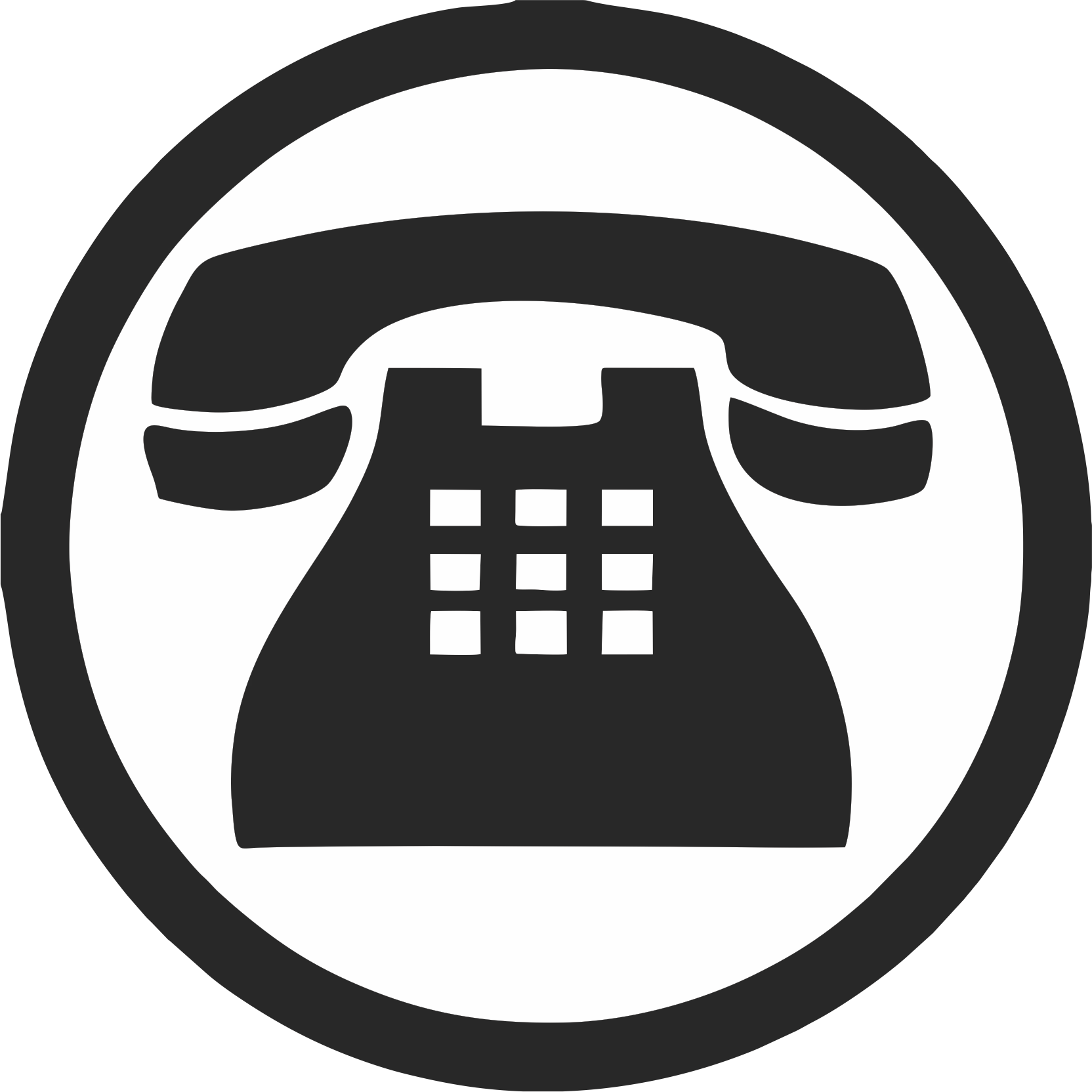 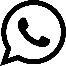 